	ANEXO II – SOLICITUD IMPULSA STARTUP – CREA Y CRECE – 2024INFORMACIÓN DEL PROYECTOEn                                                                      , a           de                                                            2024.Firma (rúbrica):Firmado (nombre y apellidos del emprendedor):Acrónimo ydenominación del proyectoDESCRIPCIÓN DE LA IDEA DE PROYECTODESCRIBE TU MODELO DE NEGOCIO(A modo de ejemplo podéis explicar los antecedentes de la idea, problema al que da respuesta o solución, tecnología y/o innovación, el sector, el tamaño del mercado, la competencia, el grado de desarrollo de la idea, una estimación de la inversión y los medios necesarios o el impacto esperado).Describe cual es la tecnología y como tienes pensado que escalePOR FAVOR, SELECCIONA EL CRITERIO AL QUE SE PUEDE VINCULAR EL PROYECTO TU IDEA DE PROYECTO.Si el proyecto contribuye a algunodelosODS de la agenda 2030(ObjetivosdeDesarrollo SostenibledelasNacionesUnidas)marca con cuál, o cuales, de ellos se vincula: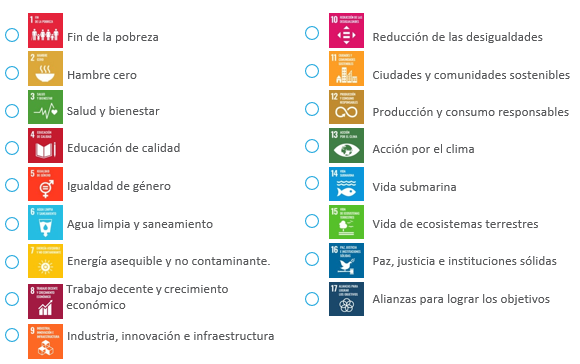 